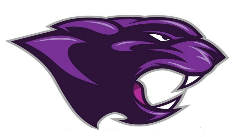  Every Student, Every Day- Excellence for all.Important Info:Academic meetings have been taking place after school and before schoolMiddle School and High School Academic Teams have competed but have been delayed due to snow daysStudent of the Month and Athlete of the Month have been awardedClub D clubs meet this monthGovernors Scholar Application were due on the 3rd of January and we had two students applyI attended the monthly SBDM meeting. We had to have a special election for the elementary school due to minority representation. High School SBDM meet on the 10th of JanuaryPlan Period Meeting have taken place this monthI attended the KASA Ambassadors Meeting on the 12th VirtuallyHomecoming week was the 22nd to the 26th with Homecoming being on the 27thWe crowned the King and QueenHosted another Driving Class on the 30thThis Month is School Board Appreciation Month Please permit me to express my personal appreciation for your services as a member of the Dawson Springs Independent School Board.We appreciate your outstanding service to Dawson Springs Schools and the community. We realize that is takes a lot of your personal time to accomplish all the goals set before you. Your calculated, rational approach to the decision-making process is a valuable trait for the Dawson Springs School System. On behalf of the Dawson Springs Jr/Sr. High School students, faculty, and staff, let me thank you for agreeing to serve on our school board. You are too be commended for exercising this kind of commitment to the education of our young people.We at Dawson Springs Schools recognize that the school board members are our partners and that our goals are shared ones. Best wishes for a successful year as you all lead the Dawson Springs Independent School Board.Sincerely,Todd Marshall, PrincipalThanks and remember “Live Purple”